Международный день пожилых людей .          1 октября - Международный День пожилых людей. Этот праздник дает прекрасную возможность выразить глубокое уважение и сказать теплые слова благодарности всем пожилым людям за их добросовестный труд ,  за их огромный жизненный  опыт, доброту, мудрость.         Одной из добрых  традиций нашего лицея  стало  посещение в  этот  день пожилых  людей .      В нашем лицее были запланированы мероприятия, посвященные празднованию этого дня, проводилась разнообразная работа, направленная на воспитание уважительного отношения к людям пожилого возраста, к их богатому жизненному опыту. Непосредственная помощь пожилым людям оказывается систематически, за что люди очень благодарны и педагогам, и учащимся лицея.          Учащиеся лицея приготовили небольшие презенты ветеранам педагогического труда, бывшим работникам школы и бабушкам. Лицеисты  были в  гостях у заслуженной учительницы  Магомедовой  Умусалимат  Абдулмеджидовны,   проработавшая  более  30  лет  в  школе, Курбановой  Патимат, ветерана  труда  -это   человек , отдавший  свою  молодость  колхозу.      Самое главное, что необходимо пожилым людям – это общение.  Дети с удовольствием поговорили с бабушками, рассказали о своей жизни в школе.         Педагоги рассказали детям, почему подобным праздникам придается большое значение, как важно оказывать внимание одиноким людям, как это здорово – дарить частичку своего добра. Дети вспоминали своих бабушек и дедушек, рассказывали об их порой очень нелегкой жизни, читали стихи.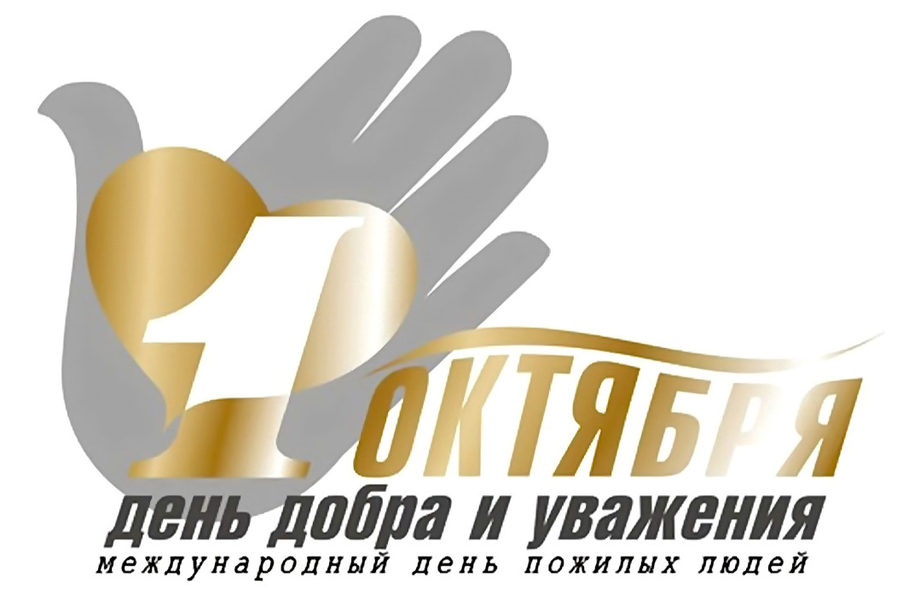 